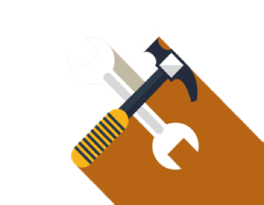 WORKSHEET
Working StylesPURPOSEThe purpose of this questionnaire is to determine your preferred or dominant working style. There are no right or wrong answers and several choices might even appeal to you because you prefer a combination of styles.When to UseUse this tool when attempting to determine the working style of your co-lead or those of your UBT members.Who UsesCo-leads.How to UseComplete the questionnaire on the next page. You have approximately 15 minutes to complete it.Read each statement and rate each statement 1, 2, 3, or 4. 1 represents the statement that best describes you and 4 represents the response that least describes you. Use whole numbers only (no fractions or decimals).After you have completed the questionnaire, transfer the results to the score sheet on the following page.Transfer the answers from the Working Styles questionnaire onto the scoring grid below by entering the number you choose for each letter. Next, total the columns and record the answers in the space provided.Your lowest score is your preferred or dominant working style. In the case of a tied score, you should pick the working style you feel is most like you.